Y Treiglad Trwynol ar ôl ‘yn’‘Fuoch chi yng Nghwm Alltcafan...?’Pan fydd ‘yn’ yn golygu ‘mewn’ (neu ‘in’ yn Saesneg), rydyn ni’n defnyddio’r treiglad trwynol.Mae’r llythrennau c p t g b d yn newid.Cofiwch fod yr ‘yn’ yn gallu newid i ‘ym’ neu ‘yng’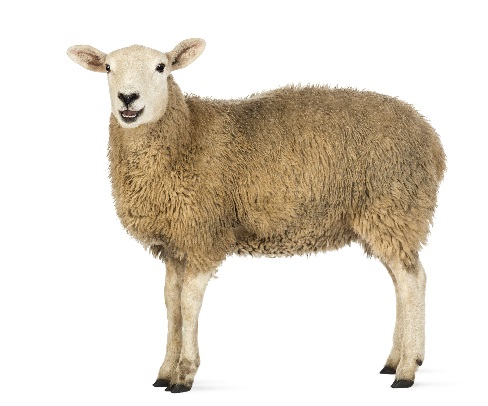 Cywirwch y brawddegau canlynol:e.e.Mae Dafydd yn byw yn Bangor.✗Mae Dafydd yn byw ym Mangor.✓Mae dafad wrthi’n pori yn canol y cae.Cofiodd Siân fod y llyfr yn bag ei chwaer.Yn Trimsaran mae Bethan yn byw.Teimlai Llew yn ofnus yn tywyllwch y nos.Roedd Huw wedi anghofio’r geiriau yn pennill dau y darn llefaru.Doedd dim llawer o datws ar ôl, dim ond un neu ddwy yn gwaelod y sach.Mae fy ffrind o’r ysgol gynradd yn dosbarth cofrestru Mr Jones.cnghpmhtnhgngbmdn